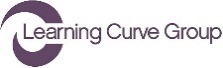 Referral FormStudent DetailsName:DOB:Contact Number:NI Number:Course Interested in:Referral AgencyCompany Name:Person Referring Name:Contact number:Email Address:How did you hear about us?